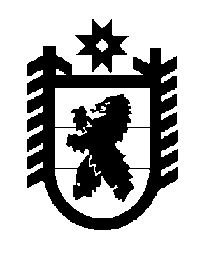 Российская Федерация Республика Карелия    ПРАВИТЕЛЬСТВО РЕСПУБЛИКИ КАРЕЛИЯРАСПОРЯЖЕНИЕот  14 июня 2016 года № 437р-Пг. Петрозаводск В целях реализации Закона Республики Карелия от 26 июня 2015 года 
№ 1908-ЗРК «О перераспределении полномочий между органами местного самоуправления муниципальных образований в Республике Карелия и органами государственной власти Республики Карелия»,  в соответствии с частью 11 статьи 154 Федерального закона от 22 августа   2004 года № 122-ФЗ «О внесении изменений в законодательные акты Российской Федерации и признании утратившими силу некоторых законодательных актов Российской Федерации в связи с принятием федеральных законов «О внесении изменений и дополнений в Федеральный закон «Об общих принципах организации законодательных (представительных) и исполнительных органов государственной власти субъектов Российской Федерации» и «Об общих принципах организации местного самоуправления в Российской Федерации», учитывая решение Совета Амбарнского сельского поселения от 5 мая 2016 года № 46 «Об утверждении перечня имущества, предлагаемого к передаче из муниципальной собственности Амбарнского сельского поселения в государственную собственность Республики Карелия»: 1. Утвердить прилагаемый перечень имущества, передаваемого из муниципальной собственности Амбарнского сельского поселения в государственную собственность Республики Карелия.2. Государственному комитету Республики Карелия по управлению государственным имуществом и организации закупок совместно с администрацией Амбарнского сельского поселения обеспечить подписание передаточного акта.3. Право собственности Республики Карелия на указанное в пункте 1 настоящего распоряжения имущество возникает с момента подписания передаточного акта.           ГлаваРеспублики  Карелия                                                              А.П. ХудилайненУтвержден распоряжением ПравительстваРеспублики Карелияот 14 июня 2016 года № 437р-ППЕРЕЧЕНЬ имущества, передаваемого из муниципальной собственностиАмбарнского сельского поселенияв государственную собственность Республики Карелия_____________№ п/пНаименование имуществаАдрес место- нахождения имуществаИндивидуализирующие характеристики имущества1.Котельнаяпос. Энгозеро, ул. Жигалованежилое одноэтажное здание,  1986 год постройки, общая площадь 163,1 кв. м2.Котел (3 шт.)пос. Энгозеро, ул. Жигалова«Универсал-6», 1986 год выпуска3.Насос сетевой (2 шт.)пос. Энгозеро, ул. ЖигаловаК45/30, 2011 год выпуска